NAPOLEÓN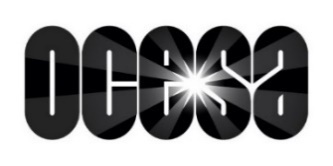 Porque el público lo pidió: Después de 5 sold outs... ¡Una fecha más en el Auditorio Nacional!8 de febrero, 2023 – NUEVA FECHAPreventa Citibanamex: 2 de diciembreDebido a la gran demanda de boletos: Jose María Napoleón confirma una fecha más para el siguiente año en el Auditorio Nacional, después de cinco conciertos con boletaje agotado. Será el 8 de febrero de 2023, cuando el aclamado artista nos deleitará con un espectacular show celebrando el legado de su amplia trayectoria. Adquiere tus boletos en la Preventa Citibanamex el 2 de diciembre a través de la Red Ticketmaster.Napoleón ha sido uno de los artistas más aclamados de las últimas décadas en México y Latinoamérica. Gracias a más de 50 años de trayectoria y éxitos indispensables en cualquier lista de baladas como “El Grillo”, “Celos”, “Ella Se Llamaba Martha”, entre muchos otros, se ganó el sobrenombre de El Poeta de la Canción, el cual defiende con orgullo siendo uno de los más grandes y queridos cantautores mexicanos.Hasta Siempre es el nombre de esta gira donde podremos disfrutar en vivo los éxitos que Napoleón nos ha brindado durante 50 años de carrera. Con más de 40 discos de estudio y arriba de tres millones de oyentes mensuales en la actualidad en plataformas de streaming, Napoleón es uno de los artistas más escuchados de México y por eso se despide de los escenarios como los grandes.Digamos Hasta Siempre al gran cantautor José María Napoleón. No te pierdas su despedida en el Auditorio Nacional el 8 de febrero. La venta general comenzará el 3 de diciembre a través de Ticketmaster.¡Ahí nos vemos!Conecta con Napoleón:FACEBOOK | INSTAGRAM | TWITTER | SPOTIFYConoce más de este concierto y otros en:www.ocesa.com.mx www.facebook.com/ocesamx www.twitter.com/ocesa_total www.instagram.com/ocesa/ 